PĚŠKY DO ŠKOLY – registrační formulář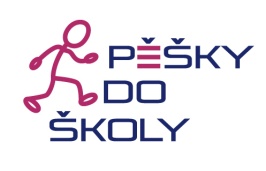 Soutěž o třídu, která nejvíce chodí Datum:....................................					Podpis:................................................Adresa školy:Adresa školy:Adresa školy:Kontaktní osoba (jméno, e-mail a telefon):Kontaktní osoba (jméno, e-mail a telefon):Termín pěších dnů:Třída:Počet dětí:Celkový počet bodů za třídu:Počet odevzdaných deníků:Doprovodná aktivita (Doprovodnou aktivitu dobře popište, pokud nebude stačit místo níže, použijte další papír. Doložte ji fotografiemi, obrázky, dojmy dětí apod.)                            ANO                         NEDoprovodná aktivita (Doprovodnou aktivitu dobře popište, pokud nebude stačit místo níže, použijte další papír. Doložte ji fotografiemi, obrázky, dojmy dětí apod.)                            ANO                         NEDoprovodná aktivita (Doprovodnou aktivitu dobře popište, pokud nebude stačit místo níže, použijte další papír. Doložte ji fotografiemi, obrázky, dojmy dětí apod.)                            ANO                         NEDoprovodná aktivita (Doprovodnou aktivitu dobře popište, pokud nebude stačit místo níže, použijte další papír. Doložte ji fotografiemi, obrázky, dojmy dětí apod.)                            ANO                         NEDoprovodná aktivita (Doprovodnou aktivitu dobře popište, pokud nebude stačit místo níže, použijte další papír. Doložte ji fotografiemi, obrázky, dojmy dětí apod.)                            ANO                         NEPoznámkyPoznámkyPoznámkyPoznámkyPoznámky